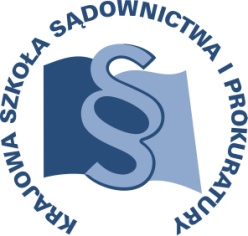 OSU – II – 1410 – 11/14	                             Lublin, 14 lutego 2014 r.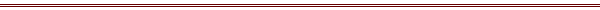 P R O G R A MKONSEKWENCJE CZŁONKOSTWA W UNII EUROPEJSKIEJ DLA 
PRAKTYKI ORZECZNICZEJ SĘDZIÓW (SZKOLENIA SYSTEMOWE) 
C7/D/14 apelacja warszawskaDATA I MIEJSCE:9 czerwca 2014 r.			Sąd Okręgowy w Warszawie                                Al. Solidarności 127                               00 – 898 Warszawa                            sala nr 400ORGANIZATOR:Krajowa Szkoła Sądownictwa i ProkuraturyOśrodek Szkolenia Ustawicznego i Współpracy MiędzynarodowejDział Cywilnyul. Krakowskie Przedmieście 62, 20-076 Lublintel. 81 440 87 14						fax. 81 440 87 28 OSOBY ODPOWIEDZIALNE ZE STRONY ORGANIZATORA: - merytoryczniesędzia Agnieszka Orłowskatel.  81 440 87 13e – mail:  a.orlowska@kssip.gov.pl- organizacyjnieMałgorzata Ośkotel.: 81 440 87 14e – mail: m.osko@kssip.gov.pl WYKŁADOWCY: Agata Srokowska - sędzia Sądu Rejonowego w Oławie, delegowana do Ministerstwa Sprawiedliwości Departamentu Prawa Cywilnego w Wydziale Europejskiego Prawa Cywilnego, w 2011 r. w trakcie polskiego przewodnictwa w Radzie Unii Europejskiej pełniła funkcję Przewodniczącego grupy roboczej prawa spadkowego w Komitecie ds Prawa Cywilnego Rady Unii Europejskiej, prowadząc negocjacje nad rozporządzeniem Parlamentu Europejskiego i Rady w sprawie jurysdykcji, prawa właściwego, uznawania i wykonywania orzeczeń sądowych i dokumentów urzędowych dotyczących dziedziczenia oraz w sprawie utworzenia Europejskiego Poświadczenia Spadkowego. Wykładowca na szkoleniach dla sędziów i referendarzy sądowych z zakresu pytań prejudycjalnych do Trybunału Sprawiedliwości Unii Europejskiej oraz europejskich postępowań cywilnych.Wiesław Grajdura - sędzia Sądu Okręgowego w Tarnowie, delegowany do pełnienia obowiązków w Ministerstwie Sprawiedliwości. Wykładowca Krajowej Szkoły Sądownictwa 
i Prokuratury, a także wieloletni wykładowca na szkoleniach dla sędziów, referendarzy sądowych, adwokatów, radców prawnych i komorników. Autor publikacji z zakresu postępowania cywilnego.Program szczegółowy9 czerwca 2014 r.Warunkiem otrzymania zaświadczenia o uczestnictwie w szkoleniu jest faktyczna obecność na zajęciach, potwierdzona podpisem na liście obecności.Platforma szkoleniowa KSSIP http://szkolenia.kssip.gov.pl/login/9.00 – 10.30Najważniejsze problemy stosowania prawa UE przez sądy powszechne – wprowadzenie do tematu.prowadzenie – SSR Agata Srokowska                       SSO Wiesław Grajdura10.30 – 10.45Przerwa Zajęcia warsztatowe w grupachgrupa I - SSR Agata Srokowskagrupa II - SSO Wiesław Grajdura10.45 – 13.00Rozwiązywanie kazusów (cz. I) identyfikowanie sprawy unijnejdokonywanie prounijnej wykładni,ocena bezpośredniej skuteczności przepisu prawa UE, zasada pierwszeństwa, odmowa zastosowania przepisu prawa krajowego sprzecznego  prawem UE formułowanie pytań prawnych do TK i SN13.00 – 13.1513.00 – 13.15Przerwa Przerwa 13.15 – 14.4514.45 – 15.30Rozwiązywanie kazusów (cz. II) Podsumowanie warsztatów i wyjaśnienie kwestii budzących kontrowersje Prezentacja możliwości wykorzystania materiałów szkoleniowych w codziennej działalności orzeczniczejRozwiązywanie kazusów (cz. II) Podsumowanie warsztatów i wyjaśnienie kwestii budzących kontrowersje Prezentacja możliwości wykorzystania materiałów szkoleniowych w codziennej działalności orzeczniczej